Lütfen çevirilerin sadece sözleşmeleri doldurmak için açıklama / yardım amaçlı olduğunu dikkate alınız. Ayrıca tarafınıza ulaştırılan sözleşmenin sizin tarafınızdan doldurulması ve imzalanması gerekmektedir. Öğle yemeğine katılım sözleşmesine ilişkin çeviri yardımı hakkında not:Çevirisi yapılmış olan doküman Mindener Straße İlköğretim Okulu'nda verilen öğle yemeğine katılım sözleşmesidir. Şehirdeki diğer ilköğretim okullarındaki sözleşmeler bu sözleşmeye tekabül etmektedir.Ancak, öğle yemeği için ödenecek aylık katkı payları farklılık gösterebilir. Çeviri,eyaletin"KOMM-AN NRW" programı çerçevesinde finanse edilmiştir.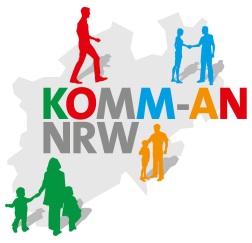 